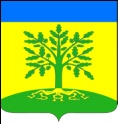 Совет Маламинского сельского поселения Успенского района25 сессияРЕШЕНИЕ17.12.2020                                                                	        		                №52	                                                          с. МаламиноО внесении изменений и дополнений в решение Совета Маламинского сельского поселения Успенского района от 12 декабря 2019 года № 16 «О бюджете Маламинского сельского поселения Успенского района на 2020 год»В соответствии со статьей 52 Федерального закона от 06 октября 2003 года №131-ФЗ, Уставом Маламинского сельского поселения Успенского района и Бюджетным Кодексом РФ,в связи с необходимостью внесения изменений в Решение Совета Маламинского сельского поселения Успенского района от 12 декабря 2019г. № 16 «О бюджете Маламинского сельского поселения Успенского района на 2020 год», Совет Маламинского сельского поселения Успенского района  р е ш и л:1.Внести в решение Совета Маламинского сельского поселения Успенского района от 12 декабря 2019г. № 16 «О бюджете Маламинского сельского поселения Успенского района на 2020 год» следующие изменения:1.1. пункт 1 Решения изложить в следующей редакции:«1.Утвердить основные характеристики бюджета Маламинского сельского поселения  Успенского района (далее – местный бюджет) на 2020 год:1) общий объем доходов в сумме   26 082,4 тыс. рублей;2) общий объем расходов в сумме  26 464,2 тыс. рублей;3)  резервный фонд администрации Успенского сельского поселения в сумме 4,0 тыс. рублей;4) дефицит местного бюджета в сумме – 381,8 тыс. рублей;5) верхний предел муниципального внутреннего долга на 1 января 2021 года в сумме 627,0 тыс. рублей, в том числе верхний предел долга по муниципальным гарантиям в сумме 0 рублей.1.2.Приложение №3 «Объем поступлений доходов в местный бюджет  по кодам видов (подвидов) доходов на 2020 год» к Решению изложить в новой редакции согласно приложению №1 к настоящему Решению.1.3. Приложение №4«Безвозмездные поступления от других бюджетов в 2020 году»к Решению изложить в новой редакции согласно приложению №2 к настоящему Решению.1.4. Приложение №5 «Распределение бюджетных ассигнований по  разделам и подразделам классификации расходов бюджета на 2020 год» к Решению изложить в новой редакции согласно приложению № 3 к настоящему Решению.1.5. Приложение № 6 «Распределение бюджетных ассигнований местного бюджета по целевым статьям, группам и подгруппам видов расходов классификации расходов местного бюджета на 2020» к Решению изложить в новой редакции согласно приложению № 4 к настоящему Решению.1.6. Приложение № 7  «Ведомственная структура расходов  местного бюджета на 2020 год» к Решению изложить в новой редакции согласно приложению № 5 к настоящему Решению.1.7. Приложение №8 «Источники   внутреннего финансирования  дефицита местного бюджета,    перечень     статей   источников       финансирования дефицита бюджета, перечень статей источников финансирования дефицита бюджета на 2020 год», изложить в новой редакции, согласно приложению № 6 к настоящему Решению.1.8. Приложение № 9 «Перечень муниципальных программ Маламинского сельского поселения Успенского района предусмотренных к финансированию из местного бюджета в 2020 году» к Решению изложить в новой редакции согласно приложению № 7 к настоящему Решению.1.9. Подпункт 2 пункта 14 изложить в новой редакции «обьем бюджетных ассигнований дорожного фонда местного бюджета в сумме 4898,0 тыс. рублей.»2.Опубликовать настоящее Решение в соответствии с Уставом Маламинского сельского поселения  Успенского  района.3. Контроль за выполнением настоящего Решения возложить на председателя постоянной комиссии по социально-экономическим вопросам, бюджету, финансам, налогам и распоряжению муниципальной собственностью Совета Маламинского сельского поселения Успенского района.4. Настоящее Решение вступает в силу на следующий день после его официального опубликования.Глава Маламинского сельского поселения Успенского района                                                                        А.Н. БулановПРИЛОЖЕНИЕ № 1    к решению Совета  Маламинского сельского поселения Успенского  района                                                                     от  ___________ 2020 г. №___ПРИЛОЖЕНИЕ №3к решению Совета  Маламинского сельскогопоселения Успенского  района                                                           от  12 декабря 2019 года № 16Объем поступлений доходов в местный бюджет  по кодам видов (подвидов) доходов на 2020 год (тыс. руб.)* по видам и подвидам доходов, входящим в соответствующий группировочный код бюджетной классификации, зачисляемым в краевой бюджет в соответствии с законодательством Российской ФедерацииГлава Маламинского сельскогопоселения Успенского района				        	А.Н. БулановПРИЛОЖЕНИЕ № 2к решению Совета  Маламинского сельского поселения Успенского  района                                                                     от  _________ 2020 г. №ПРИЛОЖЕНИЕ №4к решению Совета  Маламинского сельскогопоселения Успенского  района                                                          от  12 декабря 2019 года № 16Безвозмездные поступления от других бюджетов в 2020 году(тыс. руб.)Глава Маламинского сельскогопоселения Успенского района					А.Н. БулановПРИЛОЖЕНИЕ № 3к решению Совета  Маламинского сельского поселения Успенского  района                                                                     от  _________ 2020 г. №ПРИЛОЖЕНИЕ №5к решению Совета  Маламинского сельскогопоселения Успенского  района                                                           от  12 декабря 2019 года № 16Глава Маламинского сельскогопоселения Успенского района					 А.Н. БулановПРИЛОЖЕНИЕ № 4    к решению Совета  Маламинского сельского поселения Успенского  района                                                                     от  _________ 2020 г. №ПРИЛОЖЕНИЕ № 6к решению Совета Маламинского сельского поселения Успенского районаот  12 декабря 2019 года № 16Распределение бюджетных ассигнований местного бюджета по целевым статьям, группам и подгруппам видов расходов классификации расходов местного бюджета на 2020 год(тыс. руб.)Глава Маламинского сельскогопоселения Успенского района					               А.Н. БулановПРИЛОЖЕНИЕ № 5к решению Совета  Маламинского сельского поселения Успенского  района                                                                     от  _________ 2020 г. №ПРИЛОЖЕНИЕ №7к решению Совета  Маламинского сельскогопоселения Успенского  района от  12 декабря 2019 года № 16Ведомственная структура расходов  местного бюджета на 2020 год(тыс. руб.)Глава Маламинского сельскогопоселения Успенского района					                   А.Н. БулановПРИЛОЖЕНИЕ № 6к решению Совета  Маламинского сельского поселения Успенского  района                                                                     от  _________ 2020 г. №ПРИЛОЖЕНИЕ № 8к решению СоветаМаламинского сельскогопоселения Успенского  района от  12 декабря 2019 года № 16       Глава Маламинского сельского       поселения Успенского района					                           А.Н. БулановПРИЛОЖЕНИЕ № 7к решению Совета  Маламинского сельского поселения Успенского  района                                                                     от  _________ 2020 г. №  ПРИЛОЖЕНИЕ № 9  к решению Совета  Маламинского сельского  поселения Успенского  района от  12 декабря 2019 года № 16Перечень муниципальных программ Маламинского сельского поселения Успенского района предусмотренных к финансированиюиз местного бюджета в 2020 году(тыс. руб.)Глава Маламинского сельскогопоселения Успенского района				                     	А.Н. БулановКодНаименование  доходовСумма1 00 00000 00 0000 000Налоговые и неналоговые доходы7850,71 01 02000 01 0000 110     
Налог на доходы физических лиц*1 770,0Акцизы по подакцизным товарам (продукции), производимым на территории Российской Федерации*1 720,01 05 03000 01 0000 110Единый сельскохозяйственный налог*1 535,01 06 01030 10 0000 110Налог на имущество физических лиц, взимаемый по ставкам, применяемым  к объектам налогообложения, расположенным в границах поселений*440,01 06 06000 00 0000 110
Земельный налог*2 232,0   1 11 05035 10 0000 120Доходы  от  сдачи  в  аренду  имущества,  находящегося в оперативном  управлении органов управления поселений и созданных ими учреждений  (за исключением имущества муниципальных бюджетных и автономных учреждений)*153,72 00 00000 00 0000 000Безвозмездные поступления18 231,72 02 15001 10 0000 151Дотации бюджетам сельских поселений на выравнивание бюджетной обеспеченности  из бюджета субъекта Российской Федерации*                                                    2 548,42 02 16001 10 0000 151Дотации бюджетам сельских поселений на выравнивание бюджетной обеспеченности из бюджетов муниципальных районов1 080,72 02 19999 10 0000 151Прочие дотации бюджетам сельских  поселений212,52 02 29999 10 0000 151Прочие субсидии бюджетам сельских  поселений10 863,92 02 35118 10 0000 151Субвенции бюджетам сельских поселений на осуществление первичного воинского учета на территориях, где отсутствуют военные комиссариаты97,22 02 30024 10 0000 151Субвенции бюджетам сельских поселений на выполнение передаваемых полномочий субъектов Российской Федерации3,82 02 49999 10 0000 150Прочие межбюджетные трансферты передаваемы бюджетам сельских поселений3396,32 07 05000 10 0000 180Прочие безвозмездные поступления в бюджеты сельских поселений*0,02 18 60010 10 0000 150Доходы бюджетов сельских поселений от возврата остатков субсидий, субвенций и иных межбюджетных трансфертов, имеющих целевое назначение, прошлых лет из бюджетов муниципальных районов28,9Всего доходов26 082,4КодНаименование доходаСумма 2 02 15001 10 0000 151Дотации бюджетам сельских поселений на выравнивание бюджетной обеспеченности  из бюджета субъекта Российской Федерации*                                                    2 548,42 02 16001 10 0000 151Дотации бюджетам сельских поселений на выравнивание бюджетной обеспеченности из бюджетов муниципальных районов  1 080,72 02 19999 10 0000 151Прочие дотации бюджетам сельских поселений 212,52 02 29999 10 0000 151Прочие субсидии бюджетам сельских поселений 10 863,92 02 53118 10 0000 151Субвенции бюджетам сельских поселений на осуществление первичного воинского учета на территориях, где отсутствуют военные комиссариаты97,22 02 49999 10 0000 150Прочие межбюджетные трансферты передаваемы бюджетам сельских поселений3 396,32 02 30024 10 0000 151Субвенции бюджетам сельских поселений на выполнение передаваемых полномочий субъектов Российской Федерации28,9итого18 227,9Распределение бюджетных ассигнований по  разделам и подразделам  классификации расходов бюджета на 2020 год(тыс. руб.)Распределение бюджетных ассигнований по  разделам и подразделам  классификации расходов бюджета на 2020 год(тыс. руб.)Распределение бюджетных ассигнований по  разделам и подразделам  классификации расходов бюджета на 2020 год(тыс. руб.)Распределение бюджетных ассигнований по  разделам и подразделам  классификации расходов бюджета на 2020 год(тыс. руб.)Распределение бюджетных ассигнований по  разделам и подразделам  классификации расходов бюджета на 2020 год(тыс. руб.)Распределение бюджетных ассигнований по  разделам и подразделам  классификации расходов бюджета на 2020 год(тыс. руб.)№ п/пКод бюджетной классификацииНаименованиеСуммаСуммаВсего расходов26 464,226 464,2в том числе:1.01 00Общегосударственные вопросы4128,74128,701 02Функционирование высшего должностного лица субъекта Российской Федерации и муниципального образования666,8666,801 04Функционирование Правительства Российской Федерации, высших органов исполнительной власти субъектов Российской Федерации, местных администраций3000,03000,001 06Обеспечение деятельности финансовых, налоговых и таможенных органов и органов финансового (финансово-бюджетного) надзора18,018,001 11 Резервные фонды4,04,001 13Другие общегосударственные вопросы439,9439,92.02 00Национальная оборона97,297,202 03Мобилизационная и вневойсковая подготовка97,297,23.03 00Национальная безопасность и правоохранительная деятельность75,075,003 09Защита  населения и территории от чрезвычайных ситуаций  природного и техногенного характера, гражданская оборона40,040,003 14Другие вопросы в области национальной безопасности и правоохранительной деятельности35,035,04.04 00Национальная экономика4 943,24 943,204 09Дорожное хозяйство (дорожные фонды)4 898,04 898,004 12Другие вопросы в области национальной экономики45,245,25.05 00Жилищно-коммунальное хозяйство5 815,15 815,105 02Коммунальное хозяйство566,5566,505 03Благоустройство5 248,65 248,66.08 00Культура, кинематография2 953,12 953,108 01Культура2 953,12 953,17.11 00Физическая культура и спорт8 451,48 451,411 05Другие вопросы в области физической культуры и спорта8 451,48 451,48.13 00Обслуживание государственного и муниципального долга0,50,513 01Обслуживание государственного внутреннего и муниципального долга0,50,5№ п/пНаименованиеЦСРВРСумма№ п/пНаименованиеЦСРВРСумма12345Всего26464,21.Руководство и управление в сфере установленных функций органов местного самоуправления50 0 00 00000666,8Обеспечение деятельности главы муниципального образования Маламинское сельское поселение Успенского района50 1 00 00000666,8Расходы на обеспечение функций муниципальных органов50 1 00 00190666,8Расходы на выплату персоналу муниципальных органов50 1 00 00190120666,82.Обеспечение деятельности администрации муниципального образования 52 0 00 000003446,3Обеспечение функционирования администрации 52 1 00 000002996,2Расходы на обеспечение функций муниципальных органов52 1 00 001902996,2Расходы на выплату персоналу муниципальных органов52 1 00 001901202 400,0Иные закупки товаров, работ и услуг для обеспечения муниципальных нужд52 1 00 00190240577,5Иные межбюджетные трансферты52 1 00 001905404,8Уплата налогов, сборов и иных платежей52 1 00 0019085013,9Осуществление отдельных полномочий Российской Федерации и государственных полномочий Краснодарского края52 2 00 00000101,0Осуществление первичного воинского учета на территориях, где отсутствуют военные комиссариаты52 2 00 5118097,2Расходы на выплату персоналу муниципальных органов52 2 00 5118012097,2Осуществление отдельных государственных полномочий по образованию и организации деятельности административных комиссий52 2 00 601903,8Иные закупки товаров, работ и услуг для обеспечения муниципальных нужд52 2 00 601902403,8Финансовое обеспечение непредвиденных расходов52 3 00 000004,0Резервный фонд администрации муниципального образования 52 3 00 104904,0Резервные средства52 3 00 104908704,0Реализация иных функций, связанных с муниципальным управлением52 6 00 00000108,6Информационное освещение деятельности органов местного самоуправления52 6 01 00000108,6Информационное освещение деятельности органов местного самоуправления52 6 01 00001108,6Иные закупки товаров, работ и услуг для обеспечения муниципальных нужд52 6 01 00001240108,6Прочие расходы муниципального образования52 7 00 00000236,5Формирование и размещение муниципального заказа для муниципальных нужд52 7 01 0000054,1Расходы на обеспечение деятельности (оказание услуг) муниципальных учреждений52 7 01 0059054,1Иные межбюджетные трансферты52 7 01 0059054054,1Осуществление строительных работ на территории населенных пунктов52 7 02 0000045,2Расходы на обеспечение деятельности (оказание услуг) муниципальных учреждений52 7 02 0059045,2Иные межбюджетные трансферты52 7 02 0059054045,2Муниципальная программа "Реализация развития территориальных органов местного самоуправления в Маламинском сельском  поселении Успенского района" на 2020 год52 7 03 00000133,9Реализация мероприятий программы52 7 03 00005133,9Расходы на выплату персоналу муниципальных органов52 7 03 00005120133,9Оплата членских взносов в СМО52 7 06 099703,3Уплата налогов, сборов и иных платежей52 7 06 099708503,33.Развитие дорожного хозяйства53 0 00 000004898,0Муниципальная программа "Осуществление комплекса мер в обеспечении безопасности дорожного движения на территории Маламинского сельского поселения Успенского района " на 2020 год53 4 00 000001419,1Реализация мероприятий программы53 4 01 000051419,1Иные закупки товаров, работ и услуг для обеспечения муниципальных нужд53 4 01 000052401419,1Муниципальная программа "Строительство, реконструкция, капитальный ремонт и ремонт автомобильных дорог общего пользования местного значения на территории Краснодарского края на 2020 год" Маламинского сельского поселения Успенского района53 5 00 000003478,9Капитальный ремонт, ремонт, содержание дорог местного значения, включая проектно-изыскательские работы53 5 00 0000513,7Иные закупки товаров, работ и услуг для обеспечения муниципальных нужд53 5 00 0000524013,7Капитальный ремонт и ремонт автомобильных дорог общего пользования местного значения53 5 00 S24403465,2Иные закупки товаров, работ и услуг для обеспечения муниципальных нужд53 5 00 S24402403465,24.Управление муниципальными финансами54 0 00 000000,5Управление муниципальным долгом и муниципальными финансовыми активами 54 2 00 000000,5Процентные платежи по муниципальному долгу 54 2 00 105200,5Обслуживание муниципального долга54 2 00 105207300,55.Составление и рассмотрение проекта бюджета поселения, утверждение и исполнение бюджета поселения, осуществление контроля за его исполнением, составление и утверждение отчета об исполнении бюджета поселения56 0 00 0000018,0Осуществление внешнего финансового контроля в сельских поселениях56 1 00 0000018,0Расходы на обеспечение функций муниципальных органов56 1 00 0019018,0Иные межбюджетные трансферты56 1 00 0019054018,06.Владение, пользование и распоряжение имуществом, находящимся в муниципальной собственности поселения58 0 00 0000050,0Расходы по содержанию имущества находящимся в муниципальной собственности58 4 00 0000050,0Реконструкция административного здания58 4 01 0000050,0Иные расходы муниципального образования58 4 01 0000150,0Иные закупки товаров, работ и услуг для обеспечения муниципальных нужд58 4 01 0000124050,07.Создание условий для организации досуга и обеспечения жителей поселения услугами организаций культуры61 0 00 000002953,1Совершенствование деятельности учреждений культуры по предоставлению муниципальных услуг61 1 00 000002953,1Дома культуры61 1 01 000002 245,8Расходы на обеспечение деятельности (оказание услуг) государственных учреждений61 1 01 005902 245,8Субсидии бюджетным учреждениям61 1 01 005906102 245,8Библиотеки61 1 02 00000707,3Расходы на обеспечение деятельности (оказание услуг) муниципальных учреждений61 1 02 00590707,3Субсидии бюджетным учреждениям61 1 02 00590610707,3 8.Обеспечение условий для развития на территории поселения физической культуры, школьного спорта и массового спорта, организация проведения официальных физкультурно-оздоровительных и спортивных мероприятий поселения62 0 00 000008451,4Содержание спортивных объектов62 4 00 000008451,4Муниципальная программа "Капитальный ремонт и ремонт трибун с подсобными помещениями стадиона Маламинского сельского поселения" на 2020 год62 4 01 000008451,4Развитие спортивных сооружений62 4 01 S03408451,4Бюджетные инвестиции62 4 01 S03404108451,49.Утверждение правил благоустройства территории поселения, устанавливающих в том числе требования по содержанию зданий (включая жилые дома), сооружений и земельных участков, на которых они расположены, к внешнему виду фасадов и ограждений соответствующих зданий и сооружений, перечень работ по благоустройству и периодичность их выполнения; установление порядка участия собственников зданий (помещений в них) и сооружений в благоустройстве прилегающих территорий; организация благоустройства территории поселения (включая освещение улиц, озеленение территории, установку указателей с наименованиями улиц и номерами домов, размещение и содержание малых архитектурных форм)64 0 00 000005248,6Освещение улиц64 1 00 00000200,0Уличное освещение64 1 01 00000200,0Решение вопросов местного значения64 1 01 00002200,0Иные закупки товаров, работ и услуг для обеспечения муниципальных нужд64 1 01 00002240200,0Прочие мероприятия по благоустройству сельских поселений64 5 00 000001589,7Решение вопросов местного значения64 5 00 000021589,7Иные закупки товаров, работ и услуг для обеспечения муниципальных нужд64 5 00 000022401589,7Организация благоустройства территории поселения64 6 00 000003 396,3Муниципальная программа «Благоустройство территории, прилегающей к Дому культуры с.Маламино, ул.Ленина, 4764 6 04 000003 396,3Реализация мероприятий программы64 6 04 000053 396,3Иные закупки товаров, работ и услуг для обеспечения муниципальных нужд64 6 04 000052403 396,3Муниципальная программа "Формирование современной городской среды"64 7 00 0000062,6Проектные работы, экспертиза проектной документации64 7 01 0000062,6Реализация мероприятий программы64 7 01 0000562,6Иные закупки товаров, работ и услуг для обеспечения муниципальных нужд64 7 01 0000524062,310 Оказание поддержки гражданам и их объединениям, участвующим в охране общественного порядка, создание условий для деятельности народных дружин68 0 00 0000035,0Муниципальная программа "Укрепление правопорядка и усиление борьбы с преступностью на территории Маламинского сельского поселения Успенского района" на 2020 год68 1 00 0000035,0Реализация мероприятий программы68 1 03 0000535,0Расходы на выплату персоналу муниципальных органов68 1 03 0000512035,011Иные вопросы местного значения69 0 00 00000606,5Организация в границах поселения электро-, тепло-, газо- и водоснабжения населения, водоотведения, снабжения населения топливом в пределах полномочий, установленных законодательством Российской Федерации69 1 00 00000566,5Организация в границах поселения водоснабжения населения69 1 04 00000528,2Решение иных вопросов местного значения69 1 04 00003528,2Иные межбюджетные трансферты69 1 04 00003540522,5Уплата налогов, сборов и иных платежей69 1 04 000038505,7Муниципальная программа «Газификация Маламинского сельского поселения Успенского района на 2020 год»69 1 0Б 0000038,3Реализация мероприятий программы69 1 0Б 0000538,3Иные закупки товаров, работ и услуг для обеспечения муниципальных нужд69 1 0Б 0000524038,3Иные вопросы местного значения69 7 00 000005,0Решение иных вопросов местного значения69 7 00 000031,0Иные закупки товаров, работ и услуг для обеспечения муниципальных нужд69 7 00 000032401,0Муниципальная программа "Предупреждение и ликвидация чрезвычайных ситуаций и стихийных бедствий природного и техногенного характера на территории Маламинского сельского поселения Успенского района" на 2020 год69 7 01 000004,0Реализация мероприятий программы69 7 01 000054,0Иные закупки товаров, работ и услуг для обеспечения муниципальных нужд69 7 01 000052404,0Организация и осуществление мероприятий по территориальной обороне и гражданской обороне, защите населения и территории поселения от чрезвычайных ситуаций природного и техногенного характера69 Е 00 0000035,0Решение иных вопросов местного значения69 Е 00 0000335,0Иные закупки товаров, работ и услуг для обеспечения муниципальных нужд69 Е 00 0000324035,012Непрограмные расходы муниципального образования99 0 00 0000090,0Непрограмные расходы99 9 00 0000090,0Оплата денежных обязательств получателей средств местного бюджета, не исполненных ранее в связи с отсутствием возможности их финансового обеспечения99 9 00 0019990,0Иные закупки товаров, работ и услуг для обеспечения муниципальных нужд99 9 00 0019924090,0№ п/пНаименованиеВедРЗПРЦСРВРБюджетные назначения на год1234567ВСЕГО26 464,2Совет Маламинского сельского поселения Успенского района99118,01.Общегосударственные вопросы9910118,0Обеспечение деятельности финансовых, налоговых и таможенных органов и органов финансового (финансово-бюджетного) надзора991010618,0Составление и рассмотрение проекта бюджета поселения, утверждение и исполнение бюджета поселения, осуществление контроля за его исполнением, составление и утверждение отчета об исполнении бюджета поселения991010656 0 00 0000018,0Осуществление внешнего финансового контроля в сельских поселениях991010656 1 00 0000018,0Расходы на обеспечение функций муниципальных органов991010656 1 00 0019018,0Иные межбюджетные трансферты991010656 1 00 0019054018,0 2Администрация  Маламинского сельского поселения Успенского района99226 446,2Общегосударственные вопросы992014 110,7Функционирование высшего должностного лица субъекта Российской Федерации и муниципального образования9920102666,8Руководство и управление в сфере установленных функций органов местного самоуправления992010250 0 00 00000666,8Обеспечение деятельности главы муниципального образования Успенское сельское поселение Успенского района992010250 1 00 00000666,8Расходы на обеспечение функций муниципальных органов992010250 1 00 00190666,8Расходы на выплату персоналу муниципальных органов992010250 1 00 00190120666,8Функционирование Правительства Российской Федерации, высших органов исполнительной власти субъектов Российской Федерации, местных администраций99201043000,0Обеспечение деятельности администрации муниципального образования992010452 0 00 000003000,0Обеспечение функционирования администрации 992010452 1 00 000002 996,2Расходы на обеспечения функций государственных органов, в том числе территориальных органов992010452 1 00 001902 996,2Расходы на выплату персоналу муниципальных органов992010452 1 00 001901202 400,0Иные закупки товаров, работ и услуг для обеспечения муниципальных нужд992010452 1 00 00190240577,5Иные межбюджетные трансферты992010452 1 00 001905404,8Уплата налогов, сборов и иных платежей992010452 1 00 0019085013,9Осуществление отдельных полномочий Российской Федерации и государственных полномочий Краснодарского края992010452 2 00 000003,8Осуществление отдельных государственных полномочий по образованию и организации деятельности административных комиссий992010452 2 00 601903,8Иные закупки товаров, работ и услуг для обеспечения муниципальных нужд992010452 2 00 601902403,8Резервные фонды99201114,0Обеспечение деятельности администрации муниципального образования992011152 0 00 000004,0Финансовое обеспечение непредвиденных расходов992011152 3 00 000004,0Резервный фонд администрации муниципального образования992011152 3 00 104904,0Резервные средства992011152 3 00 104908704,0Другие общегосударственные вопросы9920113439,9Обеспечение деятельности администрации муниципального образования 992011352 0 00 00000299,9Реализация иных функций, связанных с муниципальным управлением992011352 6 00 00000108,6Информационное освещение деятельности органов местного самоуправления992011352 6 01 00000108,6Иные расходы муниципального образования992011352 6 01 00001108,6Иные закупки товаров, работ и услуг для обеспечения муниципальных нужд992011352 6 01 00001240108,6Прочие расходы муниципального образования 992011352 7 00 00000191,3Формирование и размещение муниципального заказа для муниципальных нужд992011352 7 01 0000054,1Расходы на обеспечение деятельности (оказание услуг) муниципальных учреждений992011352 7 01 0059054,1Иные межбюджетные трансферты992011352 7 01 0059054054,1Муниципальная программа "Реализация развития территориальных органов местного самоуправления в Маламинском сельском  поселении Успенского района" на 2020 год992011352 7 03 00000133,9Реализация мероприятий программы992011352 7 03 00005133,9Расходы на выплату персоналу муниципальных органов992011352 7 03 00005120133,9Оплата членских взносов в СМО992011352 7 06 00003,3Оплата членских взносов в СМО992011352 7 06 099703,3Уплата налогов, сборов и иных платежей992011352 7 06 099708503,3Владение, пользование и распоряжение имуществом, находящимся в муниципальной собственности поселения992011358 0 00 0000050,0Расходы по содержанию имущества находящимся в муниципальной собственности992011358 4 00 0000050,0Реконструкция административного здания992011358 4 01 0000050,0Иные расходы муниципального образования992011358 4 01 0000150,0Иные закупки товаров, работ и услуг для обеспечения муниципальных нужд992011358 4 01 0000124050,0Непрограмные расходы муниципального образования992011399 0 00 0000090,0Непрограмные расходы992011399 9 00 0000090,0Оплата денежных обязательств получателей средств местного бюджета, не исполненных ранее в связи с отсутствием возможности их финансового обеспечения992011399 9 00 0019990,0Иные закупки товаров, работ и услуг для обеспечения муниципальных нужд992011399 9 00 0019924090,0Национальная оборона9920297,2Мобилизационная и вневойсковая подготовка992020397,2Обеспечение деятельности администрации муниципального образования 992020352 0 00 0000097,2Осуществление отдельных полномочий Российской Федерации и государственных полномочий Краснодарского края992020352 2 00 0000097,2Осуществление первичного воинского учета на территориях, где отсутствуют военные комиссариаты992 020352 2 00 5118097,2Расходы на выплату персоналу муниципальных органов992020352 2 00 5118012097,2Национальная безопасность и правоохранительная  деятельность9920375,0Защита  населения и территории от чрезвычайных ситуаций  природного и техногенного характера, гражданская оборона992030940,0Иные вопросы местного значения992030969 0 00 0000040,0Участие в предупреждении и ликвидации последствий чрезвычайных ситуаций в границах поселения992 030969 7 00 000001,0Решение иных вопросов местного значения992030969 7 00 000031,0Иные закупки товаров, работ и услуг для обеспечения муниципальных нужд992030969 7 00 000032401,0Муниципальная программа "Предупреждение и ликвидация чрезвычайных ситуаций и стихийных бедствий природного и техногенного характера на территории Маламинского сельского поселения Успенского района" на 2019 год992 030969 7 01 000004,0Реализация мероприятий программы992 030969 7 01 000054,0Иные закупки товаров, работ и услуг для обеспечения муниципальных нужд992030969 7 01 000052404,0Организация и осуществление мероприятий по территориальной обороне и гражданской обороне, защите населения и территории поселения от чрезвычайных ситуаций природного и техногенного характера992030969 Е 00 0000035,0Решение иных вопросов местного значения992030969 Е 00 0000335,0Иные закупки товаров, работ и услуг для обеспечения муниципальных нужд992030969 Е 00 0000324035,0Другие вопросы в области национальной безопасности и правоохранительной деятельности 992031435,0Оказание поддержки гражданам и их объединениям, участвующим в охране общественного порядка, создание условий для деятельности народных дружин992031468 0 00 0000035,0Муниципальная программа "Укрепление правопорядка и усиление борьбы с преступностью на территории Маламинского сельского поселения Успенского района" на 2020 год992031468 1 00 0000035,0Деятельность народных дружин992031468 1 03 0000035,0Реализация мероприятий программы992031468 1 03 0000535,0Расходы на выплату персоналу муниципальных органов992031468 1 03 0000512035,0Национальная экономика992044 943,2Дорожное хозяйство (дорожные фонды)99204094 898,0Развитие дорожного хозяйства992040953 0 00 000004 898,0Муниципальная программа "Осуществление комплекса мер в обеспечении безопасности дорожного движения на территории Успенского сельского поселения Успенского района " на 2020 год992040953 4 00 000001 419,1Осуществление комплекса мер в обеспечении безопасности дорожного движения 992040953 4 01 00000 1 419,1Реализация мероприятий программы992040953 4 01 00005 1 419,1Иные закупки товаров, работ и услуг для обеспечения муниципальных нужд992040953 4 01 00005 2401 419,1 Муниципальная программа «Строительство, реконструкция, капитальный ремонт и ремонт автомобильных дорог местного значения на территории Краснодарского края на 2020 год» Маламинского сельского поселения Успенского района992040953 5 00 000003 478,9Реализация мероприятий программы992040953 5 00 0000513,7Иные закупки товаров, работ и услуг для обеспечения муниципальных нужд992040953 5 00 0000524013,7Капитальный ремонт и ремонт автомобильных дорог общего пользования местного значения992040953 5 00 S24403 465,2Иные закупки товаров, работ и услуг для обеспечения муниципальных нужд992040953 5 00 S24402403 465,2Другие вопросы в области национальной экономики992041245,2Обеспечение деятельности администрации муниципального образования992041252 0 00 0000045,2Прочие расходы муниципального образования992041252 0 00 0000045,2Осуществление строительных работ на территории населенных пунктов992041252 7 02 0000045,2Расходы на обеспечение деятельности (оказание услуг) муниципальных учреждений992041252 7 02 0059045,2Иные межбюджетные трансферты992041252 7 02 0059054045,2Жилищно-коммунальное хозяйство992055 815,1Коммунальное хозяйство9920502566,5Иные вопросы местного значения992050269 0 00 00000566,5Организация в границах поселения электро-, тепло-, газо- и водоснабжения населения, водоотведения, снабжения населения топливом в пределах полномочий, установленных законодательством Российской Федерации992050269 1 00 00000566,5Организация в границах поселения водоснабжения населения992050269 1 04 00000528,2Решение иных вопросов местного значения992050269 1 04 00003528,2Иные межбюджетные трансферты992050269 1 04 00003540522,5Исполнение судебных актов992050269 1 04 000038305,7Муниципальная программа «Газификация Маламинского сельского поселения Успенского района» на 2020 год992050269 1 0Б 0000538,3Реализация мероприятий программы992050269 1 0Б 0000538,3Иные закупки товаров, работ и услуг для обеспечения муниципальных нужд992050269 1 0Б 0000524038,3Благоустройство99205035 248,6Утверждение правил благоустройства территории поселения, устанавливающих в том числе требования по содержанию зданий (включая жилые дома), сооружений и земельных участков, на которых они расположены, к внешнему виду фасадов и ограждений соответствующих зданий и сооружений, перечень работ по благоустройству и периодичность их выполнения; установление порядка участия собственников зданий (помещений в них) и сооружений в благоустройстве прилегающих территорий; организация благоустройства территории поселения (включая освещение улиц, озеленение территории, установку указателей с наименованиями улиц и номерами домов, размещение и содержание малых архитектурных форм)992050364 0 00 000005 248,6Освещение улиц992050364 1 00 00000200,0Уличное освещение992050364 1 01 00000200,0Решение вопросов местного значения992050364 1 01 00002200,0Иные закупки товаров, работ и услуг для обеспечения муниципальных нужд992050364 1 01 00002240200,0Прочие мероприятия по благоустройству сельских поселений992050364 5 00 000001 589,7Решение вопросов местного значения992050364 5 00 000021 589,7Иные закупки товаров, работ и услуг для обеспечения муниципальных нужд992050364 5 00 000022401 589,7Организация благоустройства территории поселения992050364 6 00 000003 396,3Муниципальная программа «Благоустройство территории, прилегающей к Дому культуры с.Маламино, ул.Ленина, 47992050364 6 04 000003 396,3Реализация мероприятий программы992050364 6 04 000053 396,3Иные закупки товаров, работ и услуг для обеспечения муниципальных нужд992050364 6 04 000052403 396,3Муниципальная программа "Фомирование современной городской среды"992050364 7 00 0000062,6Проектные работы, экспертиза проектной документации992050364 7 01 0000062,6Реализация мероприятий программы992050364 7 01 0000562,6Иные закупки товаров, работ и услуг для обеспечения муниципальных нужд992050364 7 01 0000524062,6Культура и  кинематография 992082 953,1Культура99208012 953,1Создание условий для организации досуга и обеспечения жителей поселения услугами организаций культуры992080161 0 00 000002 953,1Совершенствование деятельности учреждений культуры по предоставлению муниципальных услуг992080161 1 00 000002 953,1Дома культуры992080161 1 01 00000    2 245,8Расходы на обеспечение деятельности (оказание услуг) муниципальных учреждений992080161 1 01 00590    2 245,8Субсидии бюджетным учреждениям992080161 1 01 005906102 245,8Библиотеки992080161 1 02 00000707,3Расходы на обеспечение деятельности (оказание услуг) муниципальных учреждений992080161 1 02 00590707,3Субсидии бюджетным учреждениям992080161 1 02 00590610707,3Физическая культура и спорт992118 451,4Другие вопросы в области физической культуры и спорта99211058 451,4Обеспечение условий для развития на территории поселения физической культуры, школьного спорта и массового спорта, организация проведения официальных физкультурно-оздоровительных и спортивных мероприятий поселения992110562 0 00 000008 451,4Содержание спортивных объектов992110562 4 00 000008 451,4Муниципальная программа "Капитальный ремонт и ремонт трибун с подсобными помещениями стадиона Маламинского сельского поселения" на 2020 год992110562 4 01 000008 451,4Развитие спортивных сооружений992110562 4 01S03408 451,4Бюджетные инвестиции992110562 4 01S03404108 451,4Обслуживание государственного и муниципального долга992130,5Обслуживание государственного внутреннего и муниципального долга99213010,5Управление муниципальными финансами992130154 0 00 000000,5Управление муниципальным долгом и муниципальными финансовыми активами 992130154 2 00 000000,5Процентные платежи по муниципальному долгу 992130154 2 00 105200,5Обслуживание муниципального долга992130154 2 00 105207300,5Источники финансирования дефицита бюджета, перечень статей и видов источников финансирования дефицита бюджета на 2020 год(тыс. руб.)Источники финансирования дефицита бюджета, перечень статей и видов источников финансирования дефицита бюджета на 2020 год(тыс. руб.)Источники финансирования дефицита бюджета, перечень статей и видов источников финансирования дефицита бюджета на 2020 год(тыс. руб.)Код бюджетной классификацииНаименование групп, подгрупп, статей, подстатей, элементов, программ, кодов экономической классификации источников внутреннего финансирования дефицита бюджетаСумма123000 01 00 00 00 00 0000 000Источники финансирования дефицита бюджетов – всего381,8000 01 03 00 00 00 0000 000Бюджетные кредиты от других бюджетов бюджетной системы Российской Федерации-992 01 03 01 00 00 0000 700Кредиты кредитных организаций в валюте  Российской  Федерации-992 01 03 01 00 10 0000 710Получение кредитов от других бюджетов системы РФ в валюте Российской  Федерации  -992 01 02 00 00 00 0000 800Погашение кредитов от  кредитных  организаций в  валюте  Российской  Федерации-992 01 02 00 00 10 0000 810Погашение кредитов от кредитных  организаций бюджетами сельских поселений в валюте  Российской  Федерации  -992 01 03 00 00 00 0000 000Бюджетные кредиты от других бюджетов бюджетной системы Российской Федерации0,0992 01 03 01 00 00 0000 700Получение бюджетных кредитов от других бюджетов бюджетной системы РФ в валюте Российской Федерации627,0992 01 03 01 00 10 0000 710Получение кредитов от других бюджетов бюджетной системы РФ бюджетами сельских поселений в валюте Российской Федерации627,0992 01 03 01 00 00 0000 800Погашение бюджетных  кредитов, полученных от других бюджетов бюджетной системы Российской Федерации в валюте Российской Федерации-627,0992 01 03 01 00 10 0000 810Погашение бюджетами сельских поселений кредитов от других бюджетов бюджетной системы Российской Федерации в валюте Российской Федерации-627,0000 01 05 00 00 00 0000 000Изменение остатков средств на счетах по учету средств бюджета381,8000 01 05 02 01 10 0000 500Увеличение прочих остатков денежных средств бюджетов-26 709,4992 01 05 02 01 10 0000 510Увеличение прочих остатков денежных средств бюджетов сельских поселений-26 709,4000 01 05 02 01 10 0000 600Уменьшение прочих остатков денежных средств бюджетов27 091,2992 01 05 02 01 10 0000 610Уменьшение прочих остатков денежных средств  бюджетов сельских поселений27 091,2№код бюджетной классификацииНаименование программыСумма (тыс. рублей)Всего:17 019,5152 7 03 00000Муниципальная программа "Реализация развития территориальных органов местного самоуправления в Маламинском сельском  поселении Успенского района" на 2020 год133,9253 4 00 00000Муниципальная программа "Осуществление комплекса мер в обеспечении безопасности дорожного движения на территории Успенского сельского поселения Успенского района " на 2020 год1 419,1353 5 00 00000 Муниципальная программа «Строительство, реконструкция, капитальный ремонт и ремонт автомобильных дорог местного значения на территории Краснодарского края на 2020 год»Маламинского сельского поселения Успенского района3 478,9468 1 00 00000Муниципальная программа "Укрепление правопорядка и усиление борьбы с преступностью на территории Маламинского сельского поселения Успенского района" на 2020 год35,0569 1 0Б 00000Муниципальная программа «Газификация Маламинского сельского поселения Успенского района» на 2020 год38,3669 7 01 00000Муниципальная программа "Предупреждение и ликвидация чрезвычайных ситуаций и стихийных бедствий природного и техногенного характера на территории Маламинского сельского поселения Успенского района" на 2020 год4,0762 4 01 00000Муниципальная программа "Капитальный ремонт и ремонт трибун с подсобными помещениями стадиона Маламинского сельского поселения" на 2020 год8 451,4864 6 04 00000Муниципальная программа «Благоустройство территории, прилегающей к Дому культуры с.Маламино, ул.Ленина, 473 396,3964 7 01 00000Муниципальная программа "Формирование современной городской среды" на 2020 год62,6